Nombre: _______________________	Apellidos: _______________________________________Fecha: _________________________	Profesor/a: ______________________________________1. Lee esta postal y contesta a las preguntas sobre el texto: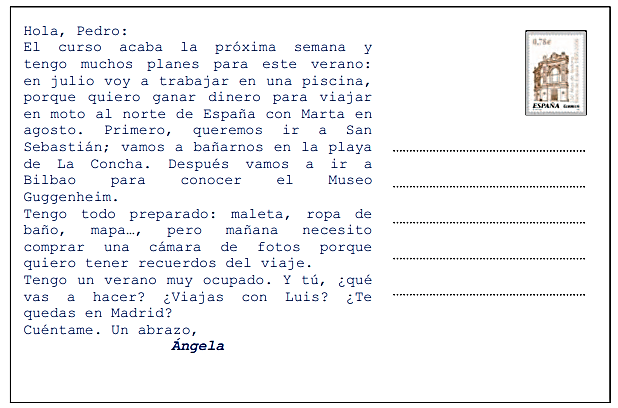 1. Ángela escribe una postal sobre…Su trabajo de verano en EspañaSus estudios en EspañaSu viaje a España en veranoSu curso de español en San Sebastián2. Va a trabajar en…una piscinaun museo.una playa.una tienda de motos3. Va a hacer el viaje…en juliola próxima semanaen agostomañana4. Va a viajar…a. con Pedrob. en coche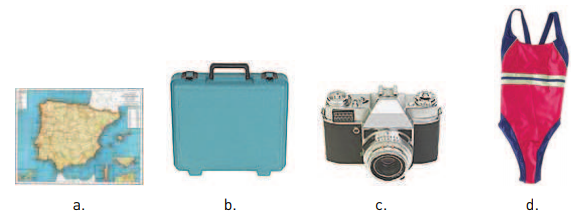 c. por el norte de Españad. a Madrid5. Necesita comprar…2. Completa el diálogo siguiente con las preguntas que faltan:¡Hola! ¿______________________________?Sergiu, ¿y tú?Yo soy Amina, encantada. ¿___________________________________?De Rumanía, ¿y tú?Soy de Marruecos. Soy marroquí. ¿__________________________________?En Valencia, en la avenida del Cid. ¿De verdad? ¡Yo también! ¿________________________________?Soy estudiante de español.¡Ah! ¿______________________________?Rumano, español e inglés. 3. Transforma de masculino a femenino las siguientes profesiones y nacionalidades. Fíjate en el ejemplo:			el camarero la camarera4. Fíjate en el billete de tren y contesta a las siguientes preguntas: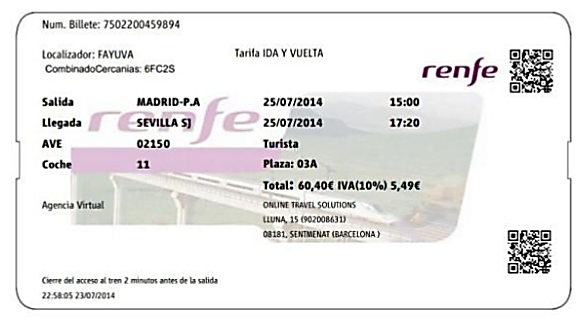 ¿De dónde sale? ________________________________________________________¿Cuál es su destino? _____________________________________________________¿Cuánto tiempo dura el viaje? ___________________________________________¿A qué hora llega? ______________________________________________________¿Qué día compra el billete? _____________________________________________5. Di qué hora es según los siguientes relojes. Fíjate en el ejemplo: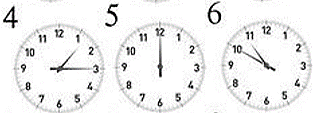 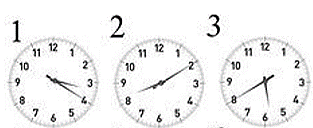 6. Completa las frases con el presente de los verbos entre paréntesis. Fíjate en el ejemplo:Musaab estudia (ESTUDIAR) español por las tardes¿Cómo __________ (VENIR, tú) a la escuela?¿A qué hora __________ (VOLVER, él) por la noche?Yo nunca __________ (COGER) el autobús.¿Qué __________ (PREFERIR, usted), carne o pescado?Anastasiia siempre __________ (DECIR) la verdad. ¿Dónde __________ (VIVIR, vosotros) ahora?¿Qué __________ (BEBER, vosotros) normalmente en las comidas?¿A qué hora __________ (ACOSTARSE) Vitalina?No __________ (ENCONTRAR, yo) mis gafas.La verdad es que no __________ (CONDUCIR, yo) muy bien.7. Escribe diez frases describiendo esta imagen. Utiliza DIFERENTES preposiciones y adverbios de lugar. Fíjate en el ejemplo: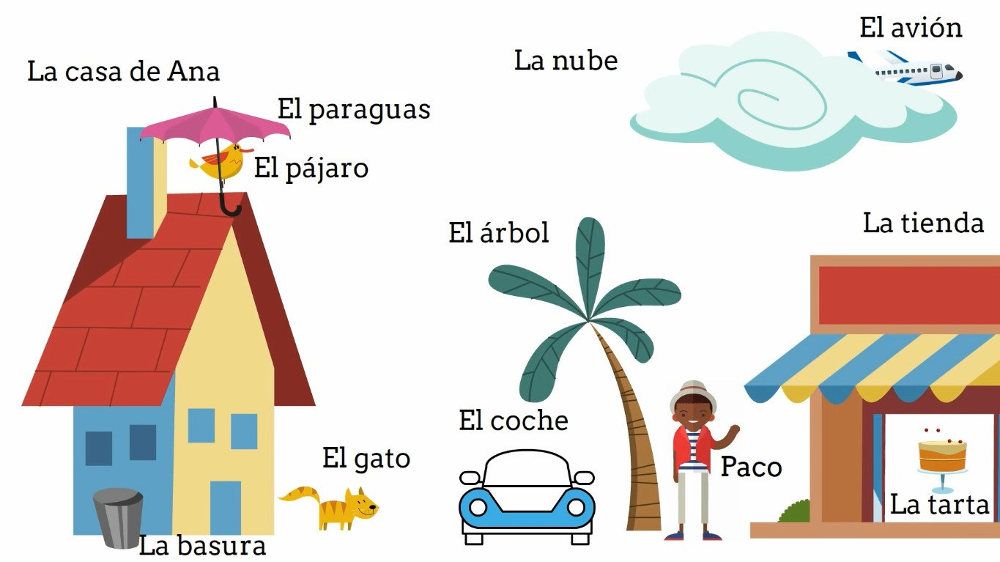 8. Escribe diez frases sobre el aspecto (físico y ropa) de estas personas. Mira el ejemplo:Alicia lleva un cinturón negro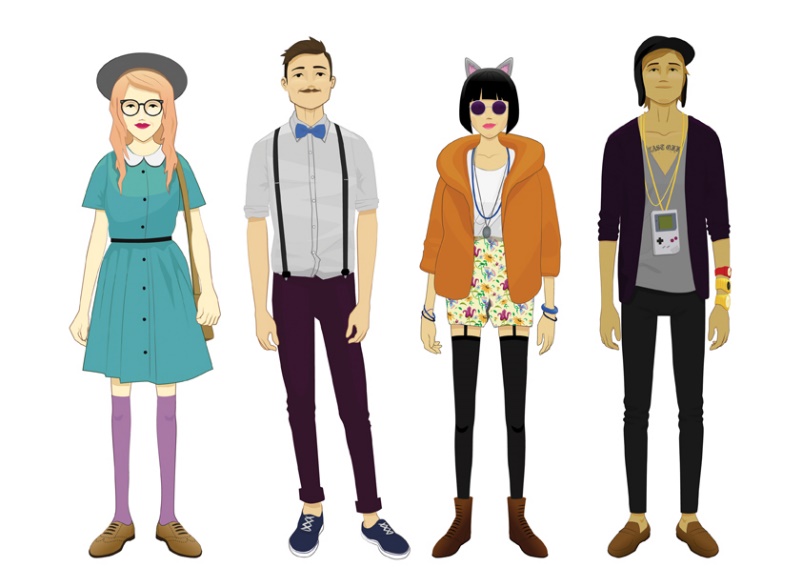 COMPRENSIÓN AUDITIVA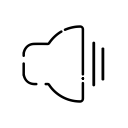 9. Vas a escuchar a Juan hablar con su amiga Elena sobre Madrid. Tienes cinco frases que no están completas. Tienes que escribir en los espacios las palabras que faltan. Fíjate en el ejemplo: Madrid es una ciudad preciosa, interesante y con muchas posibilidadesEn Madrid hay museos, restaurantes y __________________ para pasear.En el museo Reina Sofía las obras son más __________________.Los museos están abiertos de diez a __________________ de la tarde. Hay tiendas de libros, __________________, ropa y todo tipo de regalos. En invierno, en Madrid hace mucho __________________.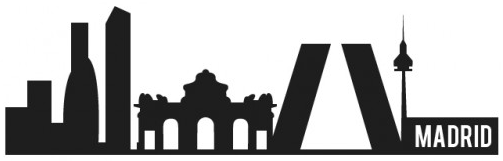 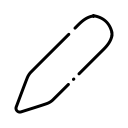 EXPRESIÓN ESCRITA10. Escribe una descripción de la casa en la que vives. Habla de aspectos como su ubicación, sus partes, sus aspectos positivos y negativos, etc. No olvides utilizar correctamente los verbos ser, estar, hay, tener, dar a. Número de palabras: entre 60 y 80.el estudianteel ucranianoel niñoel padreel directorel portuguésel actorel reyel pacienteel bailarín1. Son las tres y veinte.2.3.4.5.a.b.c.d.e.f.g.h.i.j.1. 2.3.4.5.6.7.8.9.10.